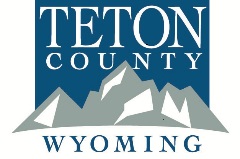 Plans Examiner Seeking an individual with 5 years’ experience in the principles and practices of the construction/building industry and reading and interpreting building plans and technical specification.  Key Responsibilities: Manage building permit projects, check calculations of construction plans to verify compliance with building codes.Provide building and energy code interpretations and technical advice to architects, engineers and contractors. Insure plans comply with Teton County Energy Mitigation Plan and correct fees are collected. Teton County offers an excellent comprehensive benefit package which includes health, vision, and dental insurance; retirement benefits; paid vacation, sick and holiday leave.  Hiring Range is $28.01-$29.43Application deadline is March 8th, 4:00pm.For a full job description and to apply, visit:  http://www.tetoncountywy.gov/jobsTeton County is an equal opportunity employerCriminal background check required